Отчет по работе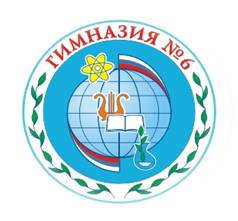 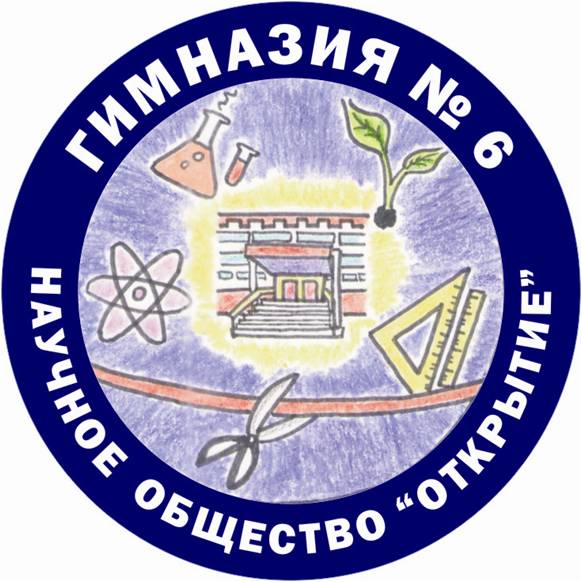 научного общества «Открытие» за 2021-2022 учебный годНаименование конкурсного мероприятия Ф.И. участникаКлассСтатус победитель/призёрМуниципальный уровеньМуниципальный уровеньМуниципальный уровеньМуниципальный уровеньЕжегодная экологическая PR-акция "Лента Мёбиуса"Екатеринославский Георгий6АпобедительВыставка изобразительного искусства и проектов по технологии "Северный морской путь: история, настоящее, будущее"Евдокимов Артем8АПризерВыставка изобразительного искусства и проектов по технологии "Северный морской путь: история, настоящее, будущее"Лупанский Кирилл8АПризерГородской конкурс детского творчества "Во времена Петра Великого"Касьянов Арсений5АпобедительАкция "Моя любимая сказка" в рамках проекта "Культура для школьников"Лепская Таисия5АПризерМуниципальная выставка-конференция школьников "Юные исследователи - будущее Севера-2021 года"Носов Александр Максимович11БпобедительМуниципальная выставка-конференция школьников "Юные исследователи - будущее Севера-2021 года"Белоус Дарья Максимовна11БПризерВсероссийский конкурс науно-технических проектовБелоус Дарья Максимовна11БПризер"На страже прав" в рамках социально-просветительского проекта "Конституция и молодежь"Попова Анастасия МихайловнаЯвтушенко Элина ВикторовнаКоробицын Георгий Александрович10БПризерФестиваль литературного творчества школьников на иностранном языке «Вдохновение-2022», конкурс букрейлеровАлексеев Егор, Касьянов Арсений, Лепская Таисия, Ковальчук Мария5АПризерОлимпиада «ШКОЛА-ВУЗ» (Северо-Западный филиал Московского гуманитарно-экономического университета) (29-30.03.2022)Красик Вероника9АПризерКонкурс буктрейлеров "Чернильное сердце"Тулинова Екатерина Александровна9ВПобедительМуниципальный конкурс по информационной безопасности в сети "Интернет" для обучающихся 1-11 классовЛитвиненко ВероникаХожасаитова ПолинаБондарев ФедорНикитенко ВалерияИгнатенко АлександрПрохорова ДарьяБелунин ЕвгенийШишебаров МихаилВолков АлексейРыбин Константин10АБПризер"Муниципальная выставка-конференция школьников«Юные исследователи – будущее Севера»"Ковальчук Мария6АПризерМуниципальная выставка изобразительного искусства и проектов по технологии «Северный морской путь: история, настоящее, будущее»Смирнова  София5БПризерГородской конкурс юных  модельеров и дизайнеров "Весенняя капель"Яценко Ева7АПобедительконкурс "Сказки Северного Сияния"Козлова Анастасия5БПризёрМуниципальная выставка-конференция школьников «Юные исследователи – будущее Севера»Волкова Карина11АПобедительГородская учебно-практическая конференция школьников "Влияние качества питания на здоровье человека"Арсланова Рената11АПобедительВикторина "Заполярная весна"Пичугин МаксимСалихова Дарья 6А, 5АПобедительГородской дистанционный конкурс "Великие географические открытия Росии в эпоху Петра 1Ковальчук Мария Касьянов Арсений5АПобедительКонкурс на лучшее школьное обществоАрсланова РенатаГригорьев АртемФонарева Вероника Елохов Константин Подгальская Алина11А, 11БПризёрГородской социальный проект «Мой многонациональный Мурманск»Ковальчук Мария5АПобедительГородская учебно-практическая конференция школьников "Влияние качества питания на здоровье человека"Никишечкина Ирина7ВУчастникЭстафета на местности по местам боевой славы города МурманскаТоропин ВладимирНеустроева УльянаПлеханов ЕгорКоршунов денисМалявкина ЕкатеринаМотин ДенисАхметов Андрей9А, 9БПризёрОлимпиада "Школа-вуз"Давыдова Ульяна9БПобедительОлимпиада "Школа-вуз"Гайсёнок Алиса9АПризёрОлимпиада "Школа-вуз"Красик Вероника9АУчастникОлимпиада "Школа-вуз"Ушакова Мария9АПобедительПознавательная игра-приключение, посвященная Дню космотнавтикиТоропин Владимир, Аленевская Валерия, Неустроева Ульяна, Малявкина Екатерина, Мотин Денис, Ажметов Андрей, Кнутов Григорий9АПризёрМуниципальный фестиваль творчества младших школьников на иностранных языках «Радуга талантов - 2022», номинация «Волшебный мир звука»Вокальный коллектив 2 классов: Балакина  Камилла  Дмитриевна, Карпусь  Алисия  Константиновна, Лебедева  Дарина  Ивановна, Степанова  Яна  Романовна, Чекаева  Полина  Тимуровна2АПризёрГородской дистанционный конкурс-фестиваль патриотической песни «Я люблю тебя, Россия!», номинация «Народный вокал», I возрастная группаХожасаитова  Диана 1БПобедительГородской дистанционный конкурс-фестиваль патриотической песни«Я люблю тебя, Россия!», номинация «Песни патриотической направленности», III возрастная группаТулинова  Екатерина 9ВПобедительМуниципальный  фестиваль литературного  творчества школьников  на иностранных языках «Вдохновение – 2022», номинация «Вокальное творчество»Тулинова Екатерина9ВПризерМуниципальная выставка – конференция школьников «Юные исследователи - будущее Севера 2021»                                                                                                                                                          Волков Александр4БПризёрГородская учебно-практическая конференция школьников «Влияние качества питания на здоровье человека»Чернюк ПолинаКоваленко ВарвараКовальчук Александра2А, 3А, 4БПобедительМуниципальный конкурс школьников по информационно-коммуникационным технологиям «Цифровой берег – Мурманск»Лепская Евгения2АПризерГородской конкурс «Синичкин день»Ласкина София3АПобедительГородская выставка художественного творчества «Заповедные места Кольского полуострова»Гринявичус Роман Билькова Елизавета Ланина АлинаБачинский Максим1А, 1Б, 4БПризёрМуниципальный конкурс детского творчества «Саамы – жители Крайнего Севера»Сельдимирова Мария3БПобедительГородская выставка изобразительного творчества "Сказки северного сияния"Дмитриева СветланаКотельникова МарьянаФалинская Александра3А, 3БУчастникГородской конкурс детского рисунка « Я люблю мой город»Коваленко ВарвараЛанна Алина4БПобедительКвест-путешествии "БиблиоМурманск"Поисковый отряд6А, 7АПобедительГородской дистанционный хореографический конкурс-фестиваль"Азимут творчества»Старикова АртемаШалдину Марию6БПризёрГородская дистанционная интеллектуальная игра по географии «Вокруг света»9В класс9ВУчастникГородская дистанционная профессиада "Мы выбираем путь - 2022"Евдокимова Надежду, Ларичев Антон, Безымянов Егор, Горохов Владислав, Дроздов Матвей, Игошин Денис, Котова Мария, Павлова Полина, Подвысоцкая Лилиана, Рубец Владимир, Рязанова Дарья, Франчук Елизавета.8БПризерРегиональный уровеньРегиональный уровеньРегиональный уровеньРегиональный уровеньОлимпиада "Человек -Земля -Космос"Касьянов Арсений5АПризёрОбластной конкурс путешествий в рамках "Патриотической туристко-краеведческой экспедиции "Моя родина Россия""Ковальчук АлександраЛепская ЕкатеринаКасьянов АрсенийКиршин ЮрийЛепская ТаисияКовальчук Мария5АПризёрМежрегиональный конкурс "Дневник путешественника"Касьянов Арсений5АПобедительIII Региональный этап Всероссийского фестиваля творческих открытий и инициатив "Леонардо"Никишечкина Ирина7ВПобедительВсероссийский конкурс "Российская Арктика: язык, литература, культура", номинация "Лучший проект"Кузин Михаил5БПризерВсероссийская олимпиада школьников по биологии на платформе "Сириус"Сарыбина Светлана, Георгинова Ирина,Пичугин Максим, Дорофеева Полина, Возная Анна6АПризерВсероссийская студенческая научно-техническая конференция (Мурманский государственный технический университет) (13-14.04.2022)Коршунов Денис9АПризерВсероссийская олимпиада для школьников по английскому языку «АНГЛОМАНИЯ» (05.04.2022-17.04.2022)Лепская Т., Касьянов А., Остроущенко А., Алексеев Е., Горелых Т., Золотарёв Д., Киршин Ю., Коновалова Л., Красик В., Пархоменко О.5АПризерВсероссийский конкурс  3D-моделирования «Символ памяти моей малой родины»Ковальчук Мария5АПобедительXLIV Турнир имени М. В. ЛомоносоваАрсланова Рената11АПобедительВсероссийская научно-практическая конференция «Человек-Земля-Вселенная»Чупова Дарья7БПризёрОбластная детская выставка "Зимняя сказка. Природа глазами детей". Номинация "Объёмная рожденственская композиция (фитодизайн)"Екатеринославский Георгий6АПризерМежрегиональный конкурс чтецов "О войне стихами расскажу"Касьянов Арсений5АпризерVI Региональная молодежная научная конференция "Будущее Севевра"Носов Александр Максимович11БпризерXVI Соревнования молодых исследователей "Шаг в будущее"  в Северо-Западном федеральном округНосов Александр Максимович11БпризерXVI Соревнования молодых исследователей "Шаг в будущее"  в Северо-Западном федеральном окруБелоус Дарья Максимовна11БпризерВсероссийский конкурс научно-технологических проектов "Большие вызовы"Белоус Дарья Максимовна11БпризерВыставка-конференция школьников «Юные исследователи – будущее Севера 2021»Белоус Дарья Максимовна11БпризерОбластной конкурс художественного слова "Душа родного слова"Тулинова Екатерина Александровна9ВпризерЧемпионат по поиску информации в сети Интернет (МАГУ)Прохорова Дарья10БПризерОткрытый дистанционный конкурс по 3D моделированию. " Новогоднее 3D "Мазитова Мирослава6БПобедительФестиваль детско-юношесткого  творчества "Рождественский перезвон"Котельникова ВарвараПолякова Виктория6БПризер Конкурс декоративно-прикладного искусства "Золотые россыпи ремесел "Пиявкина Милена6АПобедительКонкурс  "Зимняя сказка"Трифанцова Екатерина5БПризерКонференция "Шаг в будущее" XIX Региональное соревнование Юных исследователей "Будущее Севера" ЮНИОР"Ковальчук Мария5АПризер"Актуальные направления устойчивого развития экономики Арктического региона" (АНУРЭАР-2022)Ковальчук Мария5АПобедитель"Актуальные направления устойчивого развития экономики Арктического региона" (АНУРЭАР-2022)Буранова Анастасия9БПобедительРегиональный этап 7 Всероссийской открытой олимпиады по 3D технологиям в направлении "3D - art: Объемное рисование, 5-6 классы"Котельникова Варвара6БПризерXVI Соревнование молодых исследователей программы "Шаг в будущее" в Северо-Западном Федеральном округе РФВолкова Карина11АПризерСоревнование молодых исследователей программы «Шаг в будущее» в СЗФО РФ/ /Региональное соревнование юных исследователей «Будущее Севера. ЮНИОР»                                                       Волков Александр4БУчастникРегиональный этап Всероссийского конкурса научно-исследовательских работ им. Д.И. МенделееваЛаскина София Крылова Вероника3АУчастникРегиональный этап Всероссийского фестиваля творческих открытий и инициатив «Леонардо»Арсланов ТимурВолков АлександрЧернюк Полина                                                                                                       Ковальчук Александра2А, 3А, 4БПризёрРегиональный творческий конкурс «Верни природе чистоту»Бурлаков Кирилл3АПобедительРегиональный конкурс по охране труда3А класс3АУчастникОбластной  фотоконкурс «Полезные прогулки» номинация «Я люблю спорт»Бурлаков Кирилл3АПобедительОбластной конкурс социальной проектной деятельности «Вектор развития»Хожасаитова ПолинаКоробицын ГеоргийКарамушко КсенияБогданова СофияЯвтушенко Элина10БПризёрРегиональный турнир по настольном теннисуСамсонова Анна11АПризёрПравовая игра «На страже прав» в рамках социально – просветительского проекта «Конституция и Молодёжь»Хожасаитова ПолинаКоробицын ГеоргийКарамушко КсенияБогданова СофияЯвтушенко Элина10БПобедительПрофориентационное мероприятие«Спорт-Боярд»Булавин ОлегПрокопчук АлександрТрифанов МаксимТулинова Екатерина9В, 10А, 9Б, 11АУчастиеВсероссийский уровеньВсероссийский уровеньВсероссийский уровеньВсероссийский уровеньВсероссийская с международным участием Олимпиада учащихся и студентов по сервису, туризму и гостиничной деятельностиСубач Ксения9ВучастникВсероссийский конкурс "Юность науки" г. ОбнинскКасьянов Арсений5АпобедительМолодежная конференция  22ой Всероссийской Олимпиады "Созвездие-2022" г. КоролевКасьянов Арсений5АпобедительВсероссийский конкурс "Российская Арктика: язык, литература, культура"Касьянов Арсений5АпобедительВсероссийская олимпиада для школьников по английскому языку "Англомания"Панченко София5АПризёрV Всероссийская олимпиада (с международным участием) по скрвису, туризму и гостиничной деятельностиНеустроева Ульяна9БпризерФинальный этап Всероссийского фестиваля творческих открытий и инициатив "Леонардо"Никишечкина Ирина7ВучастникВесенняя Олимпиада «Финансовая грамотность и предпринимательство» для 1-9 классов. 2022 годАулина Алина, Шульга Алиса, Булатова Дарья, Степовая Дарья, Яценко Ева, Чернюк Ксения, Любая Мария, Гурьянова Варя, Кучерявченко Коля, Любицкая Валя, Копыл Егор7А, 7Б, 7ВпобедителиНационально-образовательная программа Интеллектуально-творческий потенциал России Конкурс "Георгий Жуков: Победы Маршал - всегда на марше"Касьянов Арсений5АпризерЗаключительный этап Всероссийской олимпиады (с международным участием) учащихся и студентов по сервису, туризму и гостиничной деятельностиНеустроева Ульяна9БпризерВсероссийский конкурс "Российская Арктика: язык, литература, культура", номинация "Лучший проект"Кузин Михаил5БПризерВсероссийская олимпиада школьников по биологии на платформе "Сириус"Сарыбина Светлана, Георгинова Ирина,Пичугин Максим, Дорофеева Полина, Возная Анна6АПризерВсероссийская студенческая научно-техническая конференция (Мурманский государственный технический университет) (13-14.04.2022)Коршунов Денис9АПризерВсероссийская олимпиада для школьников по английскому языку «АНГЛОМАНИЯ» (05.04.2022-17.04.2022)Лепская Т., Касьянов А., Остроущенко А., Алексеев Е., Горелых Т., Золотарёв Д., Киршин Ю., Коновалова Л., Красик В., Пархоменко О.5АПризерВсероссийский конкурс  3D-моделирования «Символ памяти моей малой родины»Ковальчук Мария5АПобедительXLIV Турнир имени М. В. ЛомоносоваАрсланова Рената11АПобедительВсероссийская научно-практическая конференция «Человек-Земля-Вселенная»Чупова Дарья7БПризёрIII Всероссийском конкурсе детского и юношеского творчества  «Слава России» 2021 – 2022 годаГаревских Егор4АУчастникВсероссийский конкурс "Российская Арктика: язык, литература, культура"Гончаров РоманКасьянов Арсений5АПобедительМеждународный уровеньМеждународный уровеньМеждународный уровеньМеждународный уровеньОлимпиада по финансовой безопасностиАленевская Валерия9АПризерМеждународная онлайн-олимпиада по английскому языку Global Ambassador OlympiadКрасик Вероника9АпризерIV Международная Онлайн – олимпиада по математике (на платформе UCHi.RU)2Б класс2БУчастникАкции/ФорумАкции/ФорумАкции/ФорумАкции/ФорумГородская экологическая акция «Лесная столовая»4Б класс4БУчастникВсероссийская акция по сбору макулатуры1-11 классы1-11 классыБлагодарственное письмоГородская благотворительная акция «Подари чудо Ангелу»1-11 классы1-11 классыБлагодарственное письмоГородская акция «Открытка ветерану»1-4 классы1-4 классыУчастиеГородская акция видеооткрыток "Мой герой"Касьянова АрсенияЛепскую Таисию5АПризёрГородская акция «Георгиевская ленточка»1-11 классы1-11 классыУчастиеРегиональная акция для выпускников 11-х классов «Характер северный. ЕГЭ сдадим – уверены!»11-е классы11А, 11БУчастиеФорум "Моя профессиональная траектория "8-е классы8А, 8Б, 8ВУчастие